Handlingsplan för ideella medarbetare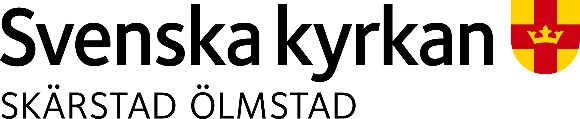 Denna handlingsplan är församlingens dokument för ideella medarbetare som tillsammans med anställda på olika sätt finns med i församlingens ideella uppgifter, grupper och uppdrag.Utvecklingsplanen kommer att förankras i samarbete mellan ideella, anställda, förtroendevalda och kommande nya kyrkoherden.Ur kyrkoordningen:Svenska kyrkan är en del av den världsvida kyrkan och delar den kristna bekännelsen och lovsången till en treenig Gud. Kyrkans centrum och livskälla är Jesus Kristus och evangeliet om honom.Församlingens grundläggande uppgift äratt fira gudstjänst, bedriva undervisning samt utöva diakoni och mission.Syftet är att människor skall komma till tro på Kristus och leva i tro,                                                       en kristen gemenskap skapas och fördjupas,                                                                                                 Guds rike utbredas och skapelsen återupprättas.                                                                                     Allt annat som församlingen utför är stöd för och en konsekvens av denna uppgift.Delaktigheten i de troendes och döptas allmänna prästadöme förenar alla i församlingen. Alla har tillsammans ansvaret för att församlingens grundläggande uppgift blir utförd.Varför behöver Svenska kyrkan i Skärstad-Ölmstad ideella medarbetare?Ordet kyrka kommer från grekiskans kyriakon, som betyder ” det som hör herren till”, ”herrens hus”. Ordet hus betyder i det här sammanhanget inte bara byggnad utan även familj, släkt eller hushåll. Kyrkan är alltså till sitt väsen uppburen av en gemenskap mellan människor och kan därför inte kallas Kyrka om den inte har aktiva medlemmar.Svenska kyrkan är en folkkyrka. Det innebär att hennes medlemmar representeras av de folkvalda vad gäller styrningen av Svenska kyrkan. De folkvalda anställer i sin tur personal för att leda och planera kyrkans verksamhet. Men för att en Kyrka skall kunna vara en Kyrka måste alltså också medlemmarna själva ta aktiv del i församlingens grundläggande uppgift.Vem är ideell ?Med ideell medarbetare avses en person som inte är anställd, men av egen fri vilja och engagemang, utan ersättning utför en uppgift i församlingen. Uppgiften bör även ge mottagarnytta och ge gemenskap. Det är viktigt att poängtera att det inte spelar någon roll hur mycket eller lite den ideelle är engagerad. Varje insats är värdefull. Det är också viktigt att vara många som hjälps åt för att kunna täcka alla de behov son finns.NulägetIdag har vi ……………..Ölmstad kyrkliga syförening                                                                                                                     Skärstad kyrkliga syförening                                                                                                                        Stickcafé                                                                                                                                                         Sygruppen för Rumänien                                                                                                                        Unga ledare                                                                                                                                Konfirmandföräldrar                                                                                                                                          Kyrkkaffe                                                                                                                                                                               Internationella gruppen                                                                                                                            Kyrkvärdar                                                                                                                                         Gudstjänstvärdar                                                                                                                                                Historiska spel/vandringar                                                                                                          Gemenskapsluncher                                                                                                                                    Vägkyrkan                                                                                                                                                                    Övrig caféverksamhetVi önskar att…….………värva nya ideella medarbetare……..öka mångfalden bland medarbetarna……. uppmuntra och engagera ideella……. det ideella arbetet ökar medvetenheten om människor omkring oss……..alla medarbetare får chans att växa i sin tro …….. alla medarbetare ska känna gemenskap och trygghet Tänkbara uppdrag för ideella GudstjänstgruppBönegruppSamtalsledareCaféverksamhetMatlagning BakningSjukhusbesökÄldreboendebesökPromenadsällskapDela ut blommorUnderhåll av Fair TradeshopLägermedarbetareFöreläsare för konfirmanderDräkttillverkning (sygrupp)Föräldrahjälp vid gruppverksamhet/lägerStatister/skådespelare/medhjälpare vid jul-, allhelgona- och påskspelInternationellt arbeteTillverkning av foldrarFotografReporterTeknik-datahjälpSortering av noterUtsmyckning och pyssel i kyrkanOmvårdnad av kyrkolokalerOrdna utställningarGuidning av kyrka och kyrkogårdarErsättningar och arvodenErsättningar och arvoden utgår inte. Undantag gäller för ersättning av utlägg för material och för resor som ingår i verksamheten (ex: ”taxi”-körning och utflykter, resor till kurser och verksamhet utanför den egna församlingen som är sanktionerade av den anställde).FörsäkringVi bör se till att alla omfattas av den försäkring som församlingen tecknar. Den bör innefatta en olycksfallsförsäkring som gäller när man medverkar i församlingens verksamhet. Mer information och detaljer i försäkringen lämnas av kyrkoherden. Uppmärksamhet och uppmuntranDet är viktigt att de ideella blir uppmärksammade. Återkommande ska punkten ”ideell” finnas med på dagordningen vid personalsamlingar och kyrkorådssammanträden då frågor som rör idealitet i församlingen lyfts fram. Huvudansvarig bör vara kyrkoherden.Det är också viktigt att de ideella får uppmuntran och bekräftelse. Detta kan ske genom uppskattande ord, mindre gåvor som t ex böcker, biobiljetter och blommor samt erbjuda utbildning och en årlig ideell fest. Kyrkorådet beslutar kring de ekonomiska ramarna. Kostnaderna för det ideella arbetet bör ingå i verksamhetsbudgeten.Rekrytering  Förslag till sätt att rekrytera nya ideella medarbetare:Tydliggöra behoven av ideella vid kyrkkaffen och i församlingens grupper och verksamhet.Personliga kontakter dvs. att anställda, ideella och förtroendevalda rekryterar nya ideella.Inrätta 3 lådor, där den som vill bli ideell kan lämna namn, telefonnummer och mejladress för att få kontakt med personalen.Annonsera efter ideella i Kyrkobladet.   Sätta upp anslag vid församlingshemmen, kyrkorna och kapell .Annonsera på församlingens hemsida.Annonsera på tv-monitor i Landsjökyrkan.Dela ut informationsblad vid gudstjänster och andra offentliga samlingar.Detta bör vi tänka på när vi rekryterar nya ideella Den ideelle bör få en arbetsbeskrivning innehållande vad arbetsuppgiften består av, dess omfattning i tid och arbetsomfång.Tydliggöra att den ideella insatsen innebär att verka i församlingen på kristen grund, och att den är förtroendebaserad och förutsätter att personen delar samma värdegrund och etiska förhållningssätt som Svenska kyrkan.Den ska veta vem som är stödperson för uppgiften (någon anställd eller annan ideell).  Den ska få muntlig och skriftlig information om tystnadsplikt/sekretess. Att det kan behövas utdrag ur belastningsregistret, (lag vid arbete med barn).Att ge information om anmälningsskyldigheten.Att utvärdera och uppmuntra regelbundet.Revidering av handlingsplan                                     En handlingsplan för ideellt arbete är inte ett statiskt dokument utan en handlingsplan som ska underlätta arbetet kring ideellt medarbetarskap. Därför behöver handlingsplanen revideras varje år. Ansvarig för detta är församlingens kyrkoherde.FörsamlingsinstruktionDet ideella arbetet/de ideella bör finnas med i församlingsinstruktionen.Arbetsbeskrivning AnställdI varje anställds arbetsbeskrivning bör det ingå att leda ideella.Utbildning AnställdVarje anställd bör ges utbildning i ideellt arbete.Kaxholmen 2019-03-13Agnetha Blücher och Lena Sörensen